Macaulay Media & Film Initiative			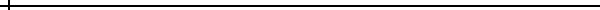 											Director 2017-2018Personal InformationJob DescriptionHave an interest in film and new mediaWork with writers, videographers and graphic designersManage all students with individual responsibilitiesDetermine how to improve overall production activities I am capable and willing to aid the New Media Lab in the areas of: I’m interested in this position because________________________I spend most of my free time doing ___________________________Favorite movie or television show is___________________________Favorite Novel_____________________________________________I’m interested in participating in the CUNY Film Festival planning:     Yes      NoSignature:_______________________________________       Date:________________________Please attach a Résumé and Cover LetterName:___________________________________Home Campus: __________________________Cell:_____________________________________Class Year: _____________________________Email:____________________________________Major: _________________________________Creative WritingVideoPhotographyEditingGraphic DesignOrganizing EquipmentPosting on Social MediaNotifying & Scheduling StudentsSocial MediaFacebookInstagramTwitterSnapchatTumblr